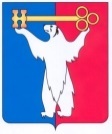 АДМИНИСТРАЦИЯ ГОРОДА НОРИЛЬСКАКРАСНОЯРСКОГО КРАЯПОСТАНОВЛЕНИЕ12.10.2020	                                         г. Норильск 			                           № 517О внесении изменений в постановление Администрации города Норильска от 13.09.2012 № 290В целях приведения Административного регламента предоставления муниципальной услуги по предоставлению разрешения на отклонение от предельных параметров разрешенного строительства, реконструкции объекта капитального строительства в соответствие с Федеральным законом от 27.07.2010 № 210-ФЗ «Об организации предоставления государственных и муниципальных услуг»,ПОСТАНОВЛЯЮ:1. Внести в Административный регламент предоставления муниципальной услуги по предоставлению разрешения на отклонение от предельных параметров разрешенного строительства, реконструкции объекта капитального строительства, утвержденный Постановлением Администрации города Норильска от 13.09.2012           № 290 (далее - Административный регламент), следующие изменения:1.1. Абзац второй пункта 2.7 Административного регламента изложить в следующей редакции:«а) заявления, составленного в произвольной форме. Рекомендуемая форма Заявления приведена в приложении № 4 к Административному регламенту. К оформлению заявления предъявляются следующие требования: заявление должно быть написано текстом, поддающимся прочтению, с указанием фамилии, имени, отчества (последнее - при наличии) Заявителя, адреса электронной почты, если ответ должен быть направлен в форме электронного документа, и почтового адреса, если ответ должен быть направлен в письменной форме. Кроме того, заявление должно содержать указание на способ получения муниципальной услуги (в форме бумажного или электронного документа), а также информацию о месте нахождения земельного участка и объекта капитального строительства, и должно быть подписано Заявителем или его уполномоченным представителем;».1.2. Абзац девятый пункта 2.18 Административного регламента изложить в следующей редакции:«- перечень, образцы документов, необходимых для получения муниципальной услуги, в том числе рекомендуемая форма Заявления о предоставлении муниципальной услуги (приложение № 4 к Административному регламенту), и требования к ним;».1.3. Дополнить Административный регламент Приложением № 4 согласно приложению к настоящему Постановлению.2.	Опубликовать настоящее постановление в газете «Заполярная правда» и разместить его на официальном сайте муниципального образования город Норильск.3.	Настоящее постановление вступает в силу после его официального опубликования в газете «Заполярная правда».Исполняющий полномочияГлавы города Норильска							             Н.А. ТимофеевПриложение к постановлению Администрации города Норильскаот 12.10.2020 № 517Приложение № 4к Административному регламенту предоставления муниципальной услуги по предоставлению разрешения на отклонение от предельных параметров разрешенного строительства, реконструкции объекта капитального строительства, утвержденный Постановлением Администрации города Норильска от 13.09.2012 № 290В комиссию по землепользованию и застройке муниципального образования город Норильскот ____________________________________________(Ф.И.О. физического лица (последнее - при наличии), наименование юридического лица)_______________________________________________Зарегистрированного по адресу:г. ___________________ р-он ___________________ул. ___________________________________________дом ________________ кв. (офис) _______________ИНН ___________________________________________ОГРН __________________________________________Реквизиты документа, удостоверяющего личность(для физического лица):______________________________________________________________________________________________телефон _______________________________________адрес электронной почты (при наличии):_______________________________________________Рекомендуемая формаЗАЯВЛЕНИЕ	Прошу предоставить разрешение на отклонение от предельных параметров разрешенного строительства (реконструкции) объекта капитального строительства _________________________________________________________________________, ориентировочной площадью ___________________кв.м., расположенного: _________________________________________________________________________.(местоположение, адресные ориентиры)Способ получения сведений ______________________________________________ _________________							__________________дата										подписьЗаявление подписано ______________________________________________________действующим (ей) от имени _________________________________________________по доверенности № ___________ от __________________________________________.Форму предоставления сведений (бумажный или электронный вид), способ их доставки/получения (лично, почтой, через Интернет).